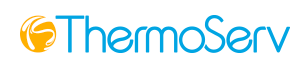 FOR IMMEDIATE RELEASEMedia ContactJohn Lester817-360-1164john@mplpr.com ThermoServ Demonstrates ‘Made in America’ Manufacturing ProcessFeatured in the July 2018 issue of O, The Oprah Magazine, the leading manufacturer of drink and dinnerware employs an entirely U.S. based supply chain amidst looming trade warsDALLAS – June XX, 2018 – As the looming threat of tariffs against foreign goods and raw materials heightens, New ThermoServ Ltd., a leading provider of domestically manufactured, innovative drink and dinnerware, demonstrates a manufacturing process that is exclusively made in the U.S.A. Available at major retailers, such as Bed Bath and Beyond, Wayfair, Walmart, Steinmart, Bealls, and more, the entire product line - from colorful tumblers designed for travel to durable tabletop dinnerware - is sourced and made in America. For ThermoServ and Prolon, a commercial melamine tableware brand that was acquired by New ThermoServ, Ltd. last fall, it’s never been more important to have an American manufacturing process.“In this uncertain time, customers and retailers are looking for products and partners they can feel confident about,” said Tom Neth, New ThermoServ Ltd.’s President. “As a ‘Made in America’ company, we not only manufacture all of our products domestically, but have structured a fully domestic supply chain and source all raw materials from the U.S. As such, we and our customers are impacted less by the current issues surrounding trade wars and tariffs.” Among issues circulating within the industry, the rising cost of freight and associated freight container shortages is of concern for many retail businesses. For ThermoServ and Prolon, “Our low minimum quantities and domestic supply strategy allows us to reduce the freight issues that are challenging our industry today,” says Neth.Designed with everyday living in mind, ThermoServ’s products were recently featured in the July 2018 issue of O, The Oprah Magazine. ThermoServ’s melamine dinnerware was listed on the ‘Made in America’ Favorite Things list. All of ThermoServ’s products are made with no fillers and are BPA free.  About ThermoServEstablished in 1956, New ThermoServ Ltd. is a leading provider of innovative drinkware and tableware products that are made in America and designed to fit everyday life. We are committed to serving as an integrated partner for businesses in the retail and commercial markets, and we always keep the end customer’s satisfaction a priority. Through product differentiation, continuous quality improvements and the highest level of service from our people, customers can rest assured that ThermoServ will deliver the highest quality and relevant product offerings to meet the demanding needs of the market. Whether it is a family gathering, at work, or just for play, we stay focused on life's necessities. For more information, please visit the ThermoServ website at www.thermoserv.com. ###